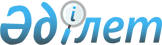 Әлеуметтік жұмыс орындарын құру және қаржыландыру туралы
					
			Күшін жойған
			
			
		
					Ақтөбе облысы Мәртөк аудандық әкімдігінің 2010 жылғы 15 наурыздағы № 92 қаулысы. Ақтөбе облысы Мәртөк ауданының Әділет басқармасында 2010 жылғы 12 сәуірде № 3-8-109 тіркелді. Күші жойылды - Ақтөбе облысы Мәртөк аудандық әкімдігінің 2011 жылғы 17 қаңтардағы № 29 қаулысымен      Ескерту. Күші жойылды - Ақтөбе облысы Мәртөк аудандық әкімдігінің 2011.01.17 № 29 Қаулысымен.      

Қазақстан Республикасының 2001 жылғы 23 қаңтардағы № 148 «Қазақстан Республикасындағы жергілікті мемлекеттік басқару және өзін-өзі басқару туралы» Заңының 31 бабының 1 тармағының 14 тармақшасын, Қазақстан Республикасының 2001 жылғы 23 қаңтардағы № 149 «Халықты жұмыспен қамту туралы» Заңының 7 бабының 5-4 тармақшасын басшылыққа ала отырып аудан әкімдігі ҚАУЛЫ ЕТТІ:



      1. Қоса берілген әлеуметтік жұмыс орындарын ұсынып отырған шаруа қожалықтары тізімге сәйкес бекітілсін /қосымша/.



      2. Жұмыспен қамту және әлеуметтік бағдарламалар бөлімі /Г.А.Алматбаева/:

      қабылданған жұмысшылардың еңбек ақысын төлеу үшін жұмыс берушімен шарт жасасып, жартылай шығыстарын бюджет есебінен әр жұмысшыға айына 20,0 /жиырма мың/ теңгеден артық емес сомада төленсін.



      4. Осы қаулының орындалуына бақылау жасау аудан әкімінің орынбасары И.Г.Цыбаға жүктелсін.



      5. Осы қаулы алғаш рет ресми жарияланған күннен бастап қолданысқа енгізіледі.      Аудан әкімі                            А.Әмірғалиев

Мәртөк ауданы әкімдігінің

15 наурыз 2010 жылғы

№ 92 қаулысына қосымша Әлеуметтік жұмыс орындарын ұсынып отырған жұмыс

берушілердің тізімі, жұмыс орындарының саны
					© 2012. Қазақстан Республикасы Әділет министрлігінің «Қазақстан Республикасының Заңнама және құқықтық ақпарат институты» ШЖҚ РМК
				№Жұмыс берушілердің атауыЖұмыс

орындарының

саны1«Дина» шаруашылық қожалығы102«Рубин - 5» шаруашылық қожалығы103«Бекболат» шаруашылық қожалығы24«Жездібай» шаруашылық қожалығы75«Сәби» шаруашылық қожалығы2Барлығы31